CUADRO DE BONOS EN DOLARES al 22/11/2019SOBERANOS EN DÓLARES - PRECIOS EN PESOS ($ 71.8414)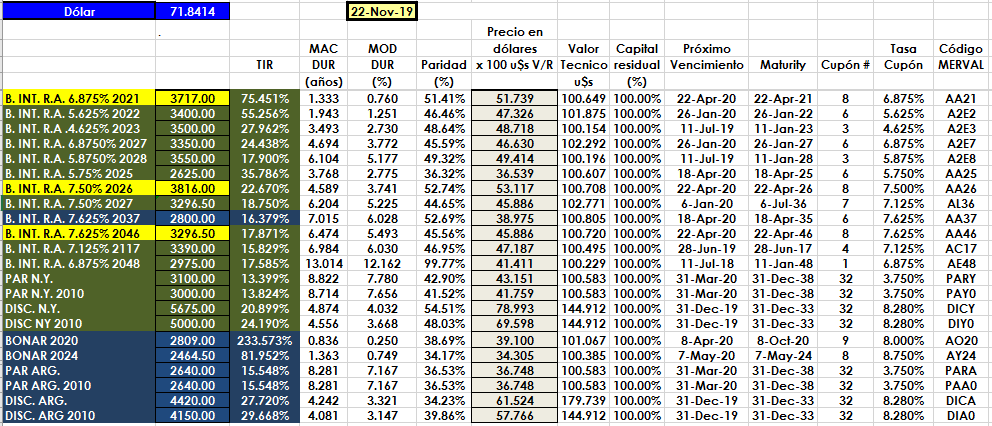 PRECIOS EN DÓLARES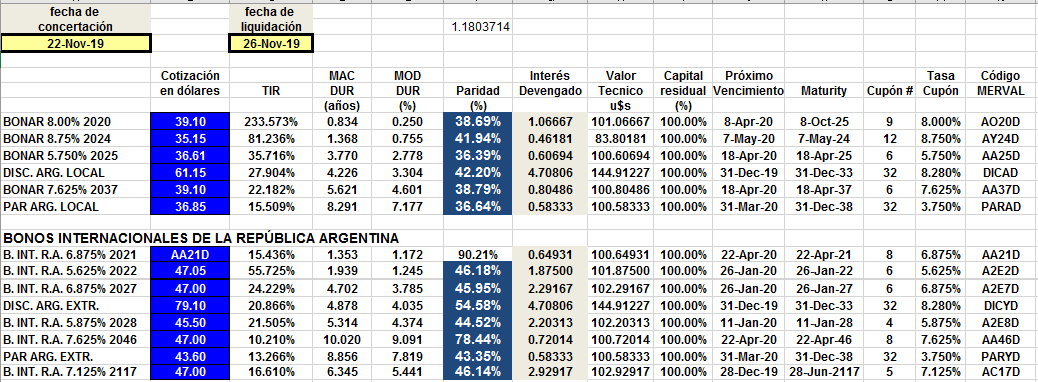 